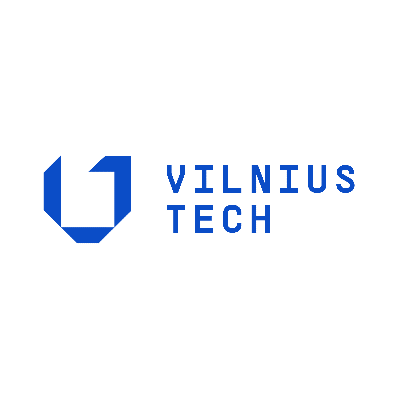 VILNIUS GEDIMINas Technical universityFaculty of …………………………………….department of …………………………………….TITLE Name of CourseType of written assignement (course project/complex project/homework)Author: Name, Surname, academic groupLecturer: Assoc Prof Dr ..................................VILNIUS 20XXONLY FOR ERASMUS STUDENTS(Study programme, academic group no.)DECLARATION of authorship IN the COURSE PROJECT (Date)I declare that my Course Project entitled 	
	___________________________________________________________________________
	___________________________________________________________________________
is entirely my own work. I have clearly signalled the presence of quoted or paraphrased material and referenced all sources.I have acknowledged appropriately any assistance I have received by the following professionals/advisers:	
	The academic supervisor of my Course Project is	No contribution of any other person was obtained, nor did I buy my Course Project. TABLE OF CONTENTSINTRODUCTION	71. LITERATURE REVIEW	81.1. Subtitle	81.2. Subtitle	91.2.1. Subsubtitle	91.2.2. Subsubtitle	92. METODOLOGY	102.1. Subtitle	102.2. Subtitle	113. PRACTICAL PART	133.1. Subtitle	133.2. Subtitle	14CONCLUSIONS	15REFERENCES	16LIST OF FIGURES (Should be automatically created)Fig. 1. Inclusion of Green Finance	9Fig. 2. Title	11LIST OF TABLES (Should be automatically created)Table 1. Definition of Green Finance	8Table 2. Peculiarities of Type I than Type II errors	13APPENDICES (Should be automatically created)Appendix 1. Title	17Appendix 2. Title	18INTRODUCTIONRelevance of the topic. Text text text text text text text text text text text text text text ext text text text text text text text text text text text text text text text text text text text text text text text text text text text text text text text text text text text text text text text text ext text text text text text text text text text text text text text text text text text text text text text text text text text text text text text text text text text text text text text text text text ext text text text text text text text text text text text text text text text text text text text text text text text text text text text text text text text text text text text text text text text text ext text text text text text text text text text text text text text text text text text text text text text text text text text text text. Problem – Research object – Aim – Tasks:Task.Task.Task.Research Methods.  1. LITERATURE REVIEW1.1. SubtitleText text text text text text text text text text text text text text ext text text text text text text text text text text text text text text text text text text text text text text text text text text text text text text text text text text text text text text text text ext text text text text text text text text text text text text text text text text text text text text text text text text text text text text text text text text text text text text text text text text ext text text text text text text text text text text text text text text text text text text text text text text text text text text text text text text text text text text text text text text text text ext text text text text text text text text text text text text text text text text text text text text text text text text text text text. Since the references are unnumbered, citations to them in the text must identify them by authors’ names and year of publication. References should be cited in text in parentheses by giving the last name of the author and the date of publication, e.g. (Smollan, 2013). For papers by two authors, e.g. (Radulescu & Banica, 2018). Papers by three and more authors should be cited by giving the last name of the first author followed by et al. and the date (note a period follows the abbreviation al.). For Internet sources, the author of the publication should be mentioned, e.g. (United Nations, 2015).References are given in brackets unless the author’s name is part of the sentence, e.g. “the a-model (Ferreira et al., 2017)” but “according to Ferreira et al. (2017)”. If a citation cites two or more papers, they should be separated by a semicolon: (Adelopo et al., 2018; Skvarciany & Jurevičienė, 2017). For references, management software must be used (https://www.mendeley.com/). All the references should meet APA style 7th edition.Table 1. Definition of Green Finance Source: Sun (2017)1.2. Subtitle1.2.1. SubsubtitleText text text text text text text text text text text text text text ext text text text text text text text text text text text text text text text text text text text text text text text text text text text text text text text text text text text text text text text text ext text text text text text text text text text text text text text text text text text text text text text text text text text text text text text text text text text text text text text text text text ext text text text text text text text text text text text text text text text text text text text text text text text text text text text text text text text text text text text text text text text text ext text text text text text text text text text text text text text text text text text text text text text text text text text text text.Fig. 1. Inclusion of Green Finance Source: Manners and Murray (2016)Text text text text text text text text text text text text text text ext text text text text text text text text text text text text text text text text text text text text text text text text text text text text text text text text text text text text text text text text ext text text text text text text text text text text text text text text text text text text text text text text text text text text text text text text. 1.2.2. SubsubtitleText text text text text text text text text text text text text text ext text text text text text text text text text text text text text text text text text text text text text text text text text text text text text text text text text text text text text text text text ext text text text text text text text text text text text text text text text text text text text text text text text text text text text text text text text text  text text text text text text text text text text text text text ext text text text text text text.2. METODOLOGY2.1. SubtitleText text text text text text text text text text text text text text ext text text text text text text text text text text text text text text text text text text text text text text text text text text text text text text text text text text text text text text text text ext text text text text text text text text text text text text text text text text text text text text text text text text text text text text text text text text  text text text text text text text text text text text text text ext text text text text text text text text text text text text text text text text text text text text text text text text text text text text text text text text text text text text text text text text ext text text text text text text text text text text text text text text text text text text text text text text text text text text text text text text text text. Text text text text text text text text text text text text text text ext text text text text text text text text text text text text text text text text text text text text text text text text text text text text text text text text text text text text text text text text ext text text text text text text text text text text text text text text text text text text text text text text text text text text text text text text text text  text text text text text text text text text text text text text ext text text text text text text text text text text text text text text text text text text text text text text text text text text text text text text text text text text text text text text text text ext text text text text text text text text text text text text text text text text text text text text text text text text text text text text text text text text. Displayed equations should be numbered consecutively, with the number set flush right and enclosed in parentheses. The equation numbers should be consecutive within the contribution:	  	 (1)where:Yi,t denotes the independent variable in bank i and year t: return on assets, ROA;return on equity, ROE.NoBranchi,t – number of branches in bank i and year t;NoATMi,t – number of automatic teller machines in bank i and year t;NoInti,t – number of internet banking users in bank i and year t;ui – unknown intercept for each entity;εit – element of an error.Text text text text text text text text text text text text text text ext text text text text text text text text text text text text text text text text text text text text text text text text text text text text text text text text text text text text text text text text ext text text text text text text text text text text text text text text text text text text text text text text text text text text text text text text text text  text text text text text text text text text text text text text ext text text text text text text text text text text text text text text text text text text text text text text text text text text text text text text text text text text text text text text text text ext text text text text text text text text text text text text text text text text text text text text text text text text text text text text text text text text. 2.2. SubtitleText text text text text text text text text text text text text text ext text text text text text text text text text text text text text text text text text text text text text text text text text text text text text text text text text text text text text text text text ext text text text text text text text text text text text text text text text text text text text text text text text text text text text text text text text text  text text text text text text text text text text text text text ext text text text text text text text text text text text text text text text text text text text text text text text text text text text text text text text text text text text text text text text text ext text text text text text text text text text text text text text text text text text text text text text text text text text text text text text text text text.Fig. 2. Title Source: designed by authorsText text text text text text text text text text text text text text ext text text text text text text text text text text text text text text text text text text text text text text text text text text text text text text text text text text text text text text text text ext text text text text text text text text text text text text text text text text text text text text text text text text text text text text text text text text  text text text text text text text text text text text text text ext text text text text text text text text text text text text text text text text text text text text text text text text text text text text text text text text text text text text text text text text ext text text text text text text text text text text text text text text text text text text text text text text text text text text text text text text text text.Text text text text text text text text text text text text text text ext text text text text text text text text text text text text text text text text text text text text text text text text text text text text text text text text text text text text text text text text ext text text text text text text text text text text text text text text text text text text text text text text text text text text text text text text text text  text text text text text text text text text text text text text ext text text text text text text text text text text text text text text text text text text text text text text text text text text text text text text text text text text text text text text text text ext text text text text text text text text text text text text text text text text text text text text text text text text text text text text text text text text.Text text text text text text text text text text text text text text text text text text text text text text text text text text text text ext text text text text text text text text text text text text text text text text text text text text text text text text text text text text text text text text.3. PRACTICAL PART3.1. SubtitleText text text text text text text text text text text text text text ext text text text text text text text text text text text text text text text text text text text text text text text text text text text text text text text text text text text text text text text text ext text text text text text text text text text text text text text text text text text text text text text text text text text text text text text text text text  text text text text text text text text text text text text text ext text text text text text text text text text text text text text text text text text text text text text text text text text text text text text text text text text text text text text text text text ext text text text text text text text text text text text text text text text text text text text text text text text text text text text text text text text text.Table 2. Peculiarities of Type I than Type II errorsSource: Salimon, Yusoff and Mohd Mokhtar (2017)Text text text text text text text text text text text text text text ext text text text text text text text text text text text text text text text text text text text text text text text text text text text text text text text text text text text text text text text text ext text text text text text text text text text text text text text text text text text text text text text text text text text text text text text text text text  text text text text text text text text text text text text text ext text text text text text text text text text text text text text text text text text text text text text text text text text text text text text text text text text text text text text text text text ext text text text text text text text text text text text text text text text text text text text text text text text text text text text text text text text text.3.2. SubtitleText text text text text text text text text text text text text text ext text text text text text text text text text text text text text text text text text text text text text text text text text text text text text text text text text text text text text text text text ext text text text text text text text text text text text text text text text text text text text text text text text text text text text text text text text text  text text text text text text text text text text text text text ext text text text text text text text text text text text text text text text text text text text text text text text text text text text text text text text text text text text text text text text text ext text text text text text text text text text text text text text text text text text text text text text text text text text text text text text text text text.Text text text text text text text text text text text text text text ext text text text text text text text text text text text text text text text text text text text text text text text text text text text text text text text text text text text text text text text text ext text text text text text text text text text text text text text text text text text text text text text text text text text text text text text text text text  text text text text text text text text text text text text text ext text text text text text text text text text text text text text text text text text text text text text text text text text text text text text text text text text text text text text text text text ext text text text text text text text text text text text text text text text text text text text text text text text text text text text text text text text text.Text text text text text text text text text text text text text text ext text text text text text text text text text text text text text text text text text text text text text text text text text text text text text text text text text text text text text text text text ext text text text text text text text text text text text text text text text text text text text text text text text text text text text text text text text text  text text text text text text text text text text text text text ext text text text text text text text text text text text text text text text text text text text text text text text text text text text text text text text text text text text text text text text text ext text text text text text text text text text text text text text text text text text text text text text text text text text text text text text text text text.CONCLUSIONSText text text text text text text text text text text text text text ext text text text text text text text text text text text text text text text text text text text text text text text text text text text text text text text text text text text text text text text text ext text text text text text text text text text text text text text text text text text text text text text text text text text text text text text text text text  text text text text text text text text text text text text text ext text text text text text text text text text.Text text text text text text text text text text text text text text ext text text text text text text text text text text text text text text text text text text text text text text text text text text text text text text text text text text text text text text text text ext text text text text text text text text text text text text text text text text text text text text text text text text text text text text text text text text  text text text text text text text text text text text text text ext text text text text text text text text text.Text text text text text text text text text text text text text text ext text text text text text text text text text text text text text text text text text text text text text text text text text text text text text text text text text text text text text text text text ext text text text text text text text text text text text text text text text text text text text text text text text text text text text text text text text text  text text text text text text text text text text text text text ext text text text text text text text text text.Text text text text text text text text text text text text text text ext text text text text text text text text text text text text text text text text text text text text text text text text text text text text text text text text text text text text text text text text ext text text text text text text text text text text text text text text text text text text text text text text text text text text text text text text text text  text text text text text text text text text text text text text ext text text text text text text text text text.REFERENCESAdelopo, I., Lloydking, R., & Tauringana, V. (2018). Determinants of bank profitability before, during, and after the financial crisis. International Journal of Managerial Finance, 14(4), 378–398. https://doi.org/10.1108/IJMF-07-2017-0148Ferreira, F. A. F. F., Spahr, R. W., Sunderman, M. A., Banaitis, A., & Ferreira, J. J. M. M. (2017). A learning-oriented decision-making process for real estate brokerage service evaluation. Service Business, 11(3), 453–474. https://doi.org/10.1007/s11628-016-0315-4Manners, I., & Murray, P. (2016). The End of a Noble Narrative? European Integration Narratives after the Nobel Peace Prize. JCMS: Journal of Common Market Studies, 54(1), 185–202. https://doi.org/10.1111/jcms.12324Radulescu, M., & Banica, L. (2018). The Profitability and Capital Adequacy in Central and Eastern European Countries in the Light of the Basel III Requirements - a Forecast Approach. Ekonomicky Casopis, 66(5), 479–502.Salimon, M. G., Yusoff, R. Z. Bin, & Mohd Mokhtar, S. S. (2017). The mediating role of hedonic motivation on the relationship between adoption of e-banking and its determinants. International Journal of Bank Marketing, 35(4), 558–582. https://doi.org/10.1108/IJBM-05-2016-0060Skvarciany, V., & Jurevičienė, D. (2017). Factors affecting personal customers’ trust in traditional banking: case of the Baltics. Journal of Business Economics and Management, 18(4), 636–649. https://doi.org/10.3846/16111699.2017.1345784Smollan, R. K. (2013). Trust in change managers: the role of affect. Journal of Organizational Change Management, 26(4), 725–747. https://doi.org/http://dx.doi.org/10.1108/JOCM-May-2012-0070Sun, Q. (2017). Research on the influencing factors of reverse logistics carbon footprint under sustainable development. Environmental Science and Pollution Research, 24(29), 22790–22798. https://doi.org/10.1007/s11356-016-8140-9United Nations. (2015). About the Sustainable Development Goals. https://www.un.org/sustainabledevelopment/sustainable-development-goals/APPENDICESAppendix 1. TitleAppendix 2. Title(Student‘s given name, family name, certificate number)(Faculty)(Signature)(Given name, family name)TextTextTextText text text text text text text text text text text text text text ext text text text text text text text text text text text text text text text text text text text text text text text text text text text text text text text text text text text text text text text text ext text text text text text text text text text text text text TextText text text text text text text text text text text text text text ext text text text text text text text text text text text text text text text text text text text text text text text text text text text text text text text text text text text text text text text text ext text text text text text text text text text text text text TextTextTextTextTextTextTextTextTextTextTextTextTextTextTextTextTextTextTextTextTextTextTextTextTextTextTextTextTextTextTextTextTextTextTextTextTextTextTextTextTextTextTextTextTextTextTextText